業 務 箇 所 区 域 図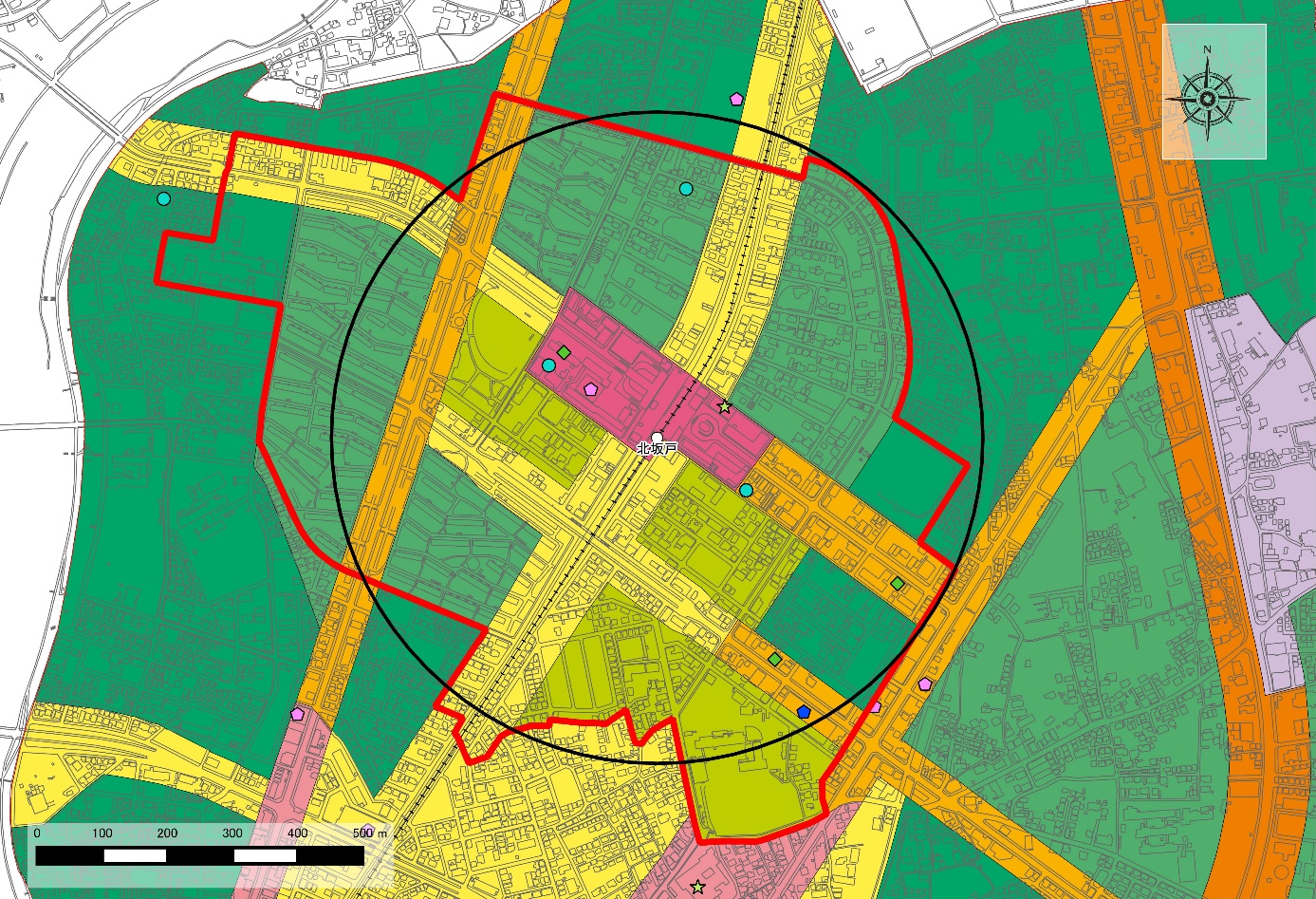 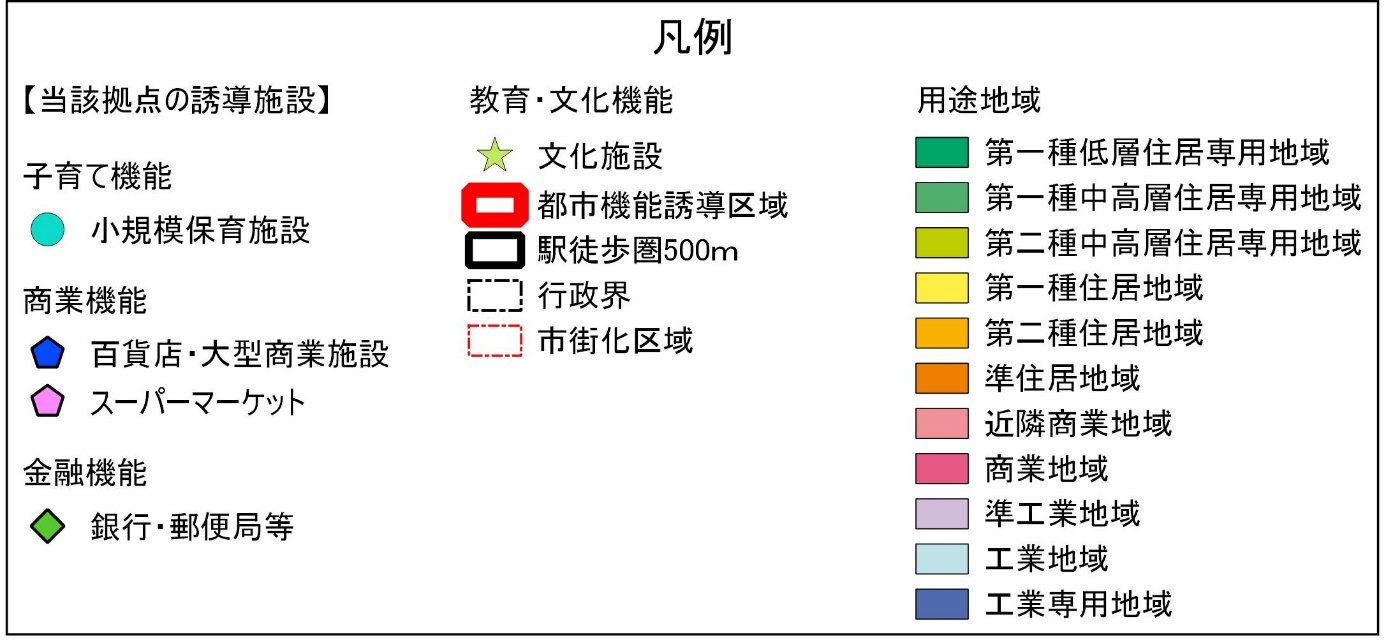 